附件1：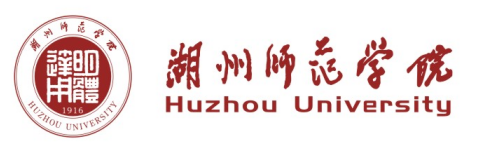 研究生学位论文开题报告学     号                                 姓     名                      学     院                      培养方式 □全日制 □非全日制学科（专业）                方向（领域）                   指导教师                      附件2：湖州师范学院开题评议小组结果汇总表注：1、研究生类型：全日制学术硕士、全日制专业学位硕士、非全日制专业学位硕士；2、申请延期、二次开题人员需在备注栏注明。附件3：湖州师范学院开题报告答辩结果汇总表注：1、研究生类型：全日制学术硕士、全日制专业学位硕士、非全日制专业学位硕士；2、申请延期、二次开题人员需在备注栏注明。附件4：学位论文开题报告修改记录单注：结论为B等者需修改并经导师同意后提交，结论为C等者需认真修改并经评审小组组长（或副组长）同意后提交。附件5：湖州师范学院学位论文题目变更申请表注：1、应详细说明学位论文题目变更的原因，导师须给出详细意见并签字确认；2、申请通过后，应按照开题报告程序重新进行开题；3、本表应与重新开题有关材料一起交所在二级单位存档。论文题目论文选题选题来源选题来源选题来源选题来源选题性质（专硕必填）选题性质（专硕必填）选题性质（专硕必填）论文选题□ 国家级科研项目  □ 省部级科研项目□ 市校级科研项目 □ 校企合作项目  □ 自选项目□ 国家级科研项目  □ 省部级科研项目□ 市校级科研项目 □ 校企合作项目  □ 自选项目□ 国家级科研项目  □ 省部级科研项目□ 市校级科研项目 □ 校企合作项目  □ 自选项目□ 国家级科研项目  □ 省部级科研项目□ 市校级科研项目 □ 校企合作项目  □ 自选项目□ 产品设计        □ 工程设计    □ 应用研究        □ 工程/项目管理□ 技术研发        □ 调研报告 □ 教学案例        □ 其他                □ 产品设计        □ 工程设计    □ 应用研究        □ 工程/项目管理□ 技术研发        □ 调研报告 □ 教学案例        □ 其他                □ 产品设计        □ 工程设计    □ 应用研究        □ 工程/项目管理□ 技术研发        □ 调研报告 □ 教学案例        □ 其他                与选题有关的国内外研究综述，选题的理论意义和实际意义与选题有关的国内外研究综述，选题的理论意义和实际意义与选题有关的国内外研究综述，选题的理论意义和实际意义与选题有关的国内外研究综述，选题的理论意义和实际意义与选题有关的国内外研究综述，选题的理论意义和实际意义与选题有关的国内外研究综述，选题的理论意义和实际意义与选题有关的国内外研究综述，选题的理论意义和实际意义与选题有关的国内外研究综述，选题的理论意义和实际意义2. 课题研究的主要内容所要解决的主要问题及研究途径与方法（预期思路或技术路线）主要参考文献目录2. 课题研究的主要内容所要解决的主要问题及研究途径与方法（预期思路或技术路线）主要参考文献目录2. 课题研究的主要内容所要解决的主要问题及研究途径与方法（预期思路或技术路线）主要参考文献目录2. 课题研究的主要内容所要解决的主要问题及研究途径与方法（预期思路或技术路线）主要参考文献目录2. 课题研究的主要内容所要解决的主要问题及研究途径与方法（预期思路或技术路线）主要参考文献目录2. 课题研究的主要内容所要解决的主要问题及研究途径与方法（预期思路或技术路线）主要参考文献目录2. 课题研究的主要内容所要解决的主要问题及研究途径与方法（预期思路或技术路线）主要参考文献目录2. 课题研究的主要内容所要解决的主要问题及研究途径与方法（预期思路或技术路线）主要参考文献目录5. 论文工作计划进度5. 论文工作计划进度5. 论文工作计划进度5. 论文工作计划进度5. 论文工作计划进度5. 论文工作计划进度5. 论文工作计划进度5. 论文工作计划进度5. 论文工作计划进度工作项目工作项目工作项目阶段工作内容及预计完成的指标阶段工作内容及预计完成的指标阶段工作内容及预计完成的指标起讫时间起讫时间起讫时间6. 指导教师对开题及工作计划的评价意见：                               指导教师（签名）：                                                          年     月     日6. 指导教师对开题及工作计划的评价意见：                               指导教师（签名）：                                                          年     月     日6. 指导教师对开题及工作计划的评价意见：                               指导教师（签名）：                                                          年     月     日6. 指导教师对开题及工作计划的评价意见：                               指导教师（签名）：                                                          年     月     日6. 指导教师对开题及工作计划的评价意见：                               指导教师（签名）：                                                          年     月     日6. 指导教师对开题及工作计划的评价意见：                               指导教师（签名）：                                                          年     月     日6. 指导教师对开题及工作计划的评价意见：                               指导教师（签名）：                                                          年     月     日6. 指导教师对开题及工作计划的评价意见：                               指导教师（签名）：                                                          年     月     日6. 指导教师对开题及工作计划的评价意见：                               指导教师（签名）：                                                          年     月     日7.参加学位论文开题报告的评审小组名单(请专家签署，第一行为组长)7.参加学位论文开题报告的评审小组名单(请专家签署，第一行为组长)7.参加学位论文开题报告的评审小组名单(请专家签署，第一行为组长)7.参加学位论文开题报告的评审小组名单(请专家签署，第一行为组长)7.参加学位论文开题报告的评审小组名单(请专家签署，第一行为组长)7.参加学位论文开题报告的评审小组名单(请专家签署，第一行为组长)7.参加学位论文开题报告的评审小组名单(请专家签署，第一行为组长)7.参加学位论文开题报告的评审小组名单(请专家签署，第一行为组长)7.参加学位论文开题报告的评审小组名单(请专家签署，第一行为组长)姓名姓名职称职称学科、专业学科、专业学科、专业意见（同意请打“○”，不同意打“×”）意见（同意请打“○”，不同意打“×”）8. 评审小组对开题报告及工作计划的评议：（评审小组给出综合评价，是否同意该选题。不能简单写同意与否）8. 评审小组对开题报告及工作计划的评议：（评审小组给出综合评价，是否同意该选题。不能简单写同意与否）8. 评审小组对开题报告及工作计划的评议：（评审小组给出综合评价，是否同意该选题。不能简单写同意与否）8. 评审小组对开题报告及工作计划的评议：（评审小组给出综合评价，是否同意该选题。不能简单写同意与否）8. 评审小组对开题报告及工作计划的评议：（评审小组给出综合评价，是否同意该选题。不能简单写同意与否）8. 评审小组对开题报告及工作计划的评议：（评审小组给出综合评价，是否同意该选题。不能简单写同意与否）8. 评审小组对开题报告及工作计划的评议：（评审小组给出综合评价，是否同意该选题。不能简单写同意与否）8. 评审小组对开题报告及工作计划的评议：（评审小组给出综合评价，是否同意该选题。不能简单写同意与否）8. 评审小组对开题报告及工作计划的评议：（评审小组给出综合评价，是否同意该选题。不能简单写同意与否）结论（评审得分取整数，开题考核等级分为A、B、C和D四等。100-90分为A等，89-75分为B等,74-60分为C等,少于60分为D等。） 该生开题评审综合得分为       ，等级为       。                                    组长（签名）：                                                           年     月     日                                                     结论（评审得分取整数，开题考核等级分为A、B、C和D四等。100-90分为A等，89-75分为B等,74-60分为C等,少于60分为D等。） 该生开题评审综合得分为       ，等级为       。                                    组长（签名）：                                                           年     月     日                                                     结论（评审得分取整数，开题考核等级分为A、B、C和D四等。100-90分为A等，89-75分为B等,74-60分为C等,少于60分为D等。） 该生开题评审综合得分为       ，等级为       。                                    组长（签名）：                                                           年     月     日                                                     结论（评审得分取整数，开题考核等级分为A、B、C和D四等。100-90分为A等，89-75分为B等,74-60分为C等,少于60分为D等。） 该生开题评审综合得分为       ，等级为       。                                    组长（签名）：                                                           年     月     日                                                     结论（评审得分取整数，开题考核等级分为A、B、C和D四等。100-90分为A等，89-75分为B等,74-60分为C等,少于60分为D等。） 该生开题评审综合得分为       ，等级为       。                                    组长（签名）：                                                           年     月     日                                                     结论（评审得分取整数，开题考核等级分为A、B、C和D四等。100-90分为A等，89-75分为B等,74-60分为C等,少于60分为D等。） 该生开题评审综合得分为       ，等级为       。                                    组长（签名）：                                                           年     月     日                                                     结论（评审得分取整数，开题考核等级分为A、B、C和D四等。100-90分为A等，89-75分为B等,74-60分为C等,少于60分为D等。） 该生开题评审综合得分为       ，等级为       。                                    组长（签名）：                                                           年     月     日                                                     结论（评审得分取整数，开题考核等级分为A、B、C和D四等。100-90分为A等，89-75分为B等,74-60分为C等,少于60分为D等。） 该生开题评审综合得分为       ，等级为       。                                    组长（签名）：                                                           年     月     日                                                     结论（评审得分取整数，开题考核等级分为A、B、C和D四等。100-90分为A等，89-75分为B等,74-60分为C等,少于60分为D等。） 该生开题评审综合得分为       ，等级为       。                                    组长（签名）：                                                           年     月     日                                                     学位评定分委员会意见：主席（签名）：                                                            年    月     日学位评定分委员会意见：主席（签名）：                                                            年    月     日学位评定分委员会意见：主席（签名）：                                                            年    月     日学位评定分委员会意见：主席（签名）：                                                            年    月     日学位评定分委员会意见：主席（签名）：                                                            年    月     日学位评定分委员会意见：主席（签名）：                                                            年    月     日学位评定分委员会意见：主席（签名）：                                                            年    月     日学位评定分委员会意见：主席（签名）：                                                            年    月     日学位评定分委员会意见：主席（签名）：                                                            年    月     日学院审核意见：主管院长（签章）：                                                            年    月     日学院审核意见：主管院长（签章）：                                                            年    月     日学院审核意见：主管院长（签章）：                                                            年    月     日学院审核意见：主管院长（签章）：                                                            年    月     日学院审核意见：主管院长（签章）：                                                            年    月     日学院审核意见：主管院长（签章）：                                                            年    月     日学院审核意见：主管院长（签章）：                                                            年    月     日学院审核意见：主管院长（签章）：                                                            年    月     日学院审核意见：主管院长（签章）：                                                            年    月     日组长：组长：组长：评议小组秘书：评议小组秘书：序号学院研究生类型专业学位类别学号姓名专业代码学科专业 （或专业领域）导师学位论文题目开题结论备注1教育学院全日制学术硕士201720200135张三040102课程教学论王五案例教学对中学生科学论证能力培养的影响研究B二次开题2教育学院全日制专业学位硕士教育硕士201825200130李四045102学科教学（思政）刘七（空）（空）申请延期学院（盖章）：学院（盖章）：学院（盖章）：研究生秘书：研究生秘书：序号学院研究生类型专业学位类别学号姓名专业代码学科专业 （或专业领域）导师学位论文题目开题结论备注1教育学院全日制学术硕士201720200135张三040102课程教学论王五案例教学对中学生科学论证能力培养的影响研究B二次开题2教育学院全日制专业学位硕士教育硕士201825200130李四045102学科教学（思政）刘七（空）（空）申请延期题   目学   院学科专业导   师学   号姓    名答辩结论针对评审小组专家评议意见进行逐条修改：问题1：修改结果：问题2：修改结果：...............（可附加页）针对评审小组专家评议意见进行逐条修改：问题1：修改结果：问题2：修改结果：...............（可附加页）针对评审小组专家评议意见进行逐条修改：问题1：修改结果：问题2：修改结果：...............（可附加页）针对评审小组专家评议意见进行逐条修改：问题1：修改结果：问题2：修改结果：...............（可附加页）针对评审小组专家评议意见进行逐条修改：问题1：修改结果：问题2：修改结果：...............（可附加页）针对评审小组专家评议意见进行逐条修改：问题1：修改结果：问题2：修改结果：...............（可附加页）审核意见：                                  签字：                                         年     月    日审核意见：                                  签字：                                         年     月    日审核意见：                                  签字：                                         年     月    日审核意见：                                  签字：                                         年     月    日审核意见：                                  签字：                                         年     月    日审核意见：                                  签字：                                         年     月    日学号姓名联系电话导师学科（专业）学科（专业）原开题时间所属学院　所属学院　变更前学位论文题目变更后学位论文题目变更原因       研究生签字：                                             年    月    日                                               研究生签字：                                             年    月    日                                               研究生签字：                                             年    月    日                                               研究生签字：                                             年    月    日                                               研究生签字：                                             年    月    日                                               研究生签字：                                             年    月    日                                        导师意见        导师签字：                                         年    月    日        导师签字：                                         年    月    日        导师签字：                                         年    月    日        导师签字：                                         年    月    日        导师签字：                                         年    月    日        导师签字：                                         年    月    日学院意见                         负责人签字（学院公章）：                                                年    月    日                                                                  负责人签字（学院公章）：                                                年    月    日                                                                  负责人签字（学院公章）：                                                年    月    日                                                                  负责人签字（学院公章）：                                                年    月    日                                                                  负责人签字（学院公章）：                                                年    月    日                                                                  负责人签字（学院公章）：                                                年    月    日                                         